Acceso (acceso.ku.edu)Unidad 1, AlmanaqueLos anuncios ... atrayendo al cliente latinoThalia - Commercial "Me Encanta" Hershey´s Hola, hola, ¡se ve muy bueno!Sííí, y me lo dieron, grat(is) (pitido piiiiii)¿Estás bromeando?¡En McDonalds! Compré un Premium Chicken Extra Value Meal y me dieron algo del Dollar Menu. Grat(is) (pitido piiiiii), grat(is) (pitido piiiiii). Nuggets, pies de manzana¿Y solo tengo que comprar un Premium Chicken Extra Value Meal?Sí, y te lo llevas, grat(is) (pitido piiiiii).Grat(is) (pitido piiiiii)(Voz narrador) Una oferta tan buena que debería estar prohibida. Compra un Premium Chicken Extra Value Meal o una Premium Chicken Salda y obtén lo que quieras del Dollar Menu gratis. Apúrate, la oferta termina pronto.This work is licensed under a 
Creative Commons Attribution-NonCommercial 4.0 International License.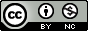 